О внесении изменений в постановление администрации Туванского сельского поселения Шумерлинского района от 06.05.2020 № 37 «Об утверждении административного регламента администрации Туванского сельского поселения Шумерлинского района Чувашской Республики по предоставлению муниципальной услуги «Организация пенсионного обеспечения (назначение, определение размера и выплата пенсии за выслугу лет) лиц, замещавших муниципальные должности и должности муниципальной службы Туванского сельского поселения Шумерлинского района Чувашской Республики»»В соответствии с Законом Чувашской Республики от 21.09.2020 № 70 "О внесении изменений в Закон Чувашской Республики "О муниципальной службе в Чувашской Республике" Администрация  Туванского сельского поселения Шумерлинского района                                            п о с т а н о в л я е т: Внести в административный регламент администрации Туванского сельского поселения Шумерлинского района Чувашской Республики по предоставлению муниципальной услуги "Организация пенсионного обеспечения (назначение, определение размера и выплата пенсии за выслугу лет) лиц, замещавших муниципальные должности и должности муниципальной службы Туванского сельского поселения Шумерлинского района Чувашской Республики", утвержденный постановлением администрации Туванского сельского поселения Шумерлинского района от 06.05.2020 № 37, следующие изменения:1.1. в пункте 2.6 раздела II: абзац девятый подпункта 2.6.1. дополнить словами «и (или) сведения о трудовой деятельности, оформленные в установленном законодательством Российской Федерации порядке»;абзацы второй и третий подпункта 2.6 2. признать утратившими силу;1.2. абзац третий подпункта 3.5.2. пункта 3.5. раздела III дополнить словами «и (или) сведения о трудовой деятельности, оформленные в установленном законодательством Российской Федерации порядке»;1.3. пункт 7 приложения № 2 дополнить словами «и (или) сведения о трудовой деятельности, оформленные в установленном законодательством Российской Федерации порядке».2. Настоящее постановление вступает в силу после его официального опубликования в информационном издании «Вестник Туванского сельского поселения Шумерлинского района» и подлежит размещению на официальном сайте администрации Туванского сельского поселения Шумерлинского района.Глава администрации Тувавнского сельского поселения Шумерлинского района                                                      В.И.Васильев							         ЧĂВАШ РЕСПУБЛИКИÇĚМĚРЛЕ РАЙОНĚ	ТĂВАНКАС ЯЛ ПОСЕЛЕНИИЕНАДМИНИСТРАЦИЙЕЙЫШĂНУ25.12.2020     № 92Тăванкасси сали	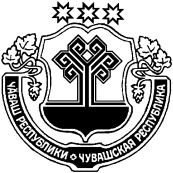 ЧУВАШСКАЯ РЕСПУБЛИКА ШУМЕРЛИНСКИЙ  РАЙОН  	АДМИНИСТРАЦИЯ ТУВАНСКОГО СЕЛЬСКОГОПОСЕЛЕНИЯ ПОСТАНОВЛЕНИЕ25.12.2020  №  92село Туваны